Уважаемые руководители!Управление образования Администрации Эвенкийского муниципального района сообщает, что Министерство образования Красноярского края информирует о проведении в феврале 2022 года регионального урока мужества, посвященного жизни школьников осажденного Ленинграда. Блокада Ленинграда во время Великой Отечественной войны длилась 872 дня с 8 сентября 1941 года до 27 января 1944 года. За время блокады 
из Ленинграда было вывезено (эвакуировано) больше 1,5 миллиона человек. От голода и лишений за время блокады погибло почти 700 тысяч человек. Эта цифра была озвучена на Нюрнбергском процессе. Указанное мероприятие включено в региональный план мероприятий  регионального проекта «Патриотическое воспитание граждан Российской Федерации» в Красноярском крае.Региональный урок проводится по всей территории края при поддержке муниципальных администраций с учетом эпидемиологической ситуации в муниципалитете в офлайн- или онлайн-форматах. Просим обеспечить проведение урока и организовать широкое включение обучающихся и сотрудников школ 
в указанное мероприятие.Анонс мероприятия и фотографии проведения уроков необходимо размещать в социальных сетях с хэштегами #урокпамяти; #КрасноярскийКрай и отметить аккаунт министерства в социальной сети Instagram (@minobr_krsk).Видеоурок размещен по ссылке https://disk.yandex.ru/i/e_Dn5oeKnYjrJg. Руководитель	Управления образования 			п/п			О.С. ШаповаловаИсп. Кобизкая А.Н. (39170) 31-512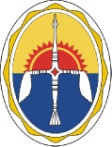  УПРАВЛЕНИЕ ОБРАЗОВАНИЯАдминистрации Эвенкийского муниципального районаКрасноярского краяул. Советская, д.2, п. Тура, Эвенкийский район, Красноярский край, 648000  Телефон:(39170) 31-457E-mail: ShapovalovaOS@tura.evenkya.ru ОГРН 1102470000467 ,       ИНН/КПП 2470000919/24700100122.02.2022г. №119-18/2 на №______________ от ______________Руководителям ОО